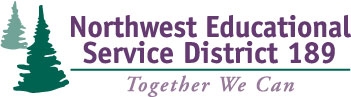 Team Registration FormSession #1:  Participants will learn the most current decisions/understandings about student growth issues in Washington State including examination of state approved student growth examples.Session #2:  Participants will understand the connections between TPEP practices and Washington state learning standards (CCSS) to gain a coherent vision of improvement.Session #3:  After 4-years of TPEP implementation practices in your district, learn how far you've come and where you have to go. District teams will analyze survey information from their own district to form next steps.Workshop Dates:  	October 21, 2014    (9am-3pm)	December 2, 2014	February 3, 2015Build Your Team!  The intended audience for these workshops is a district team of administrators and teachers.District Contact InformationReturn team registration form to:Jennifer Longchampsjlongchamps@nwesd.orgPhone (360) 299-4095Fax (360) 299-4071NameEmailTitle123456District:Contact:Phone: